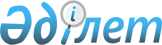 О повышении базовых ставок земельного налога на земельные участки города Макинск, сельских населенных пунктов Буландынского района
					
			Утративший силу
			
			
		
					Решение Буландынского районного маслихата Акмолинской области от 20 февраля 2014 года № 5С-24/2. Зарегистрировано Департаментом юстиции Акмолинской области 26 марта 2014 года № 4043. Утратило силу решением Буландынского районного маслихата Акмолинской области от 31 марта 2022 года № 7С-19/2
      Сноска. Утратило силу решением Буландынского районного маслихата Акмолинской области от 31.03.2022 № 7С-19/2 (вводится в действие по истечении десяти календарных дней после дня официального опубликования).
      Сноска. В заголовке и по всему тексту внесены изменения на казахском языке, текст на русском языке не меняется решением Буландынского районного маслихата Акмолинской области от 20.03.2018 № 6С-21/5 (вводится в действие со дня официального опубликования).
      В соответствии со статьей 9 Земельного кодекса Республики Казахстан от 20 июня 2003 года, статьей 510 кодекса Республики Казахстан "О налогах и других обязательных платежах в бюджет" (Налоговый кодекс) от 25 декабря 2017 года, статьей 6 Закона Республики Казахстан от 23 января 2001 года "О местном государственном управлении и самоуправлении в Республике Казахстан", Буландынский районный маслихат РЕШИЛ:
      Сноска. Преамбула - в редакции решения Буландынского районного маслихата Акмолинской области от 20.03.2018 № 6С-21/5 (вводится в действие со дня официального опубликования).


      1. Повысить базовые ставки земельного налога на земельные участки города Макинск, сельских населенных пунктов Буландынского района, согласно приложениям 1, 2.
      Сноска. Пункт 1 - в редакции решения Буландынского районного маслихата Акмолинской области от 19.04.2016 № 6С-2/4 (вводится в действие со дня официального опубликования).


      2. Настоящее решение вступает в силу со дня государственной регистрации в Департаменте юстиции Акмолинской области и вводится в действие со дня официального опубликования.
      "СОГЛАСОВАНО" Проценты повышения базовых ставок земельного налога на земельные участки города Макинска Буландынского района Проценты повышения базовых ставок земельного налога на земельные участки сельских населенных пунктов Буландынского района
					© 2012. РГП на ПХВ «Институт законодательства и правовой информации Республики Казахстан» Министерства юстиции Республики Казахстан
				
      Председатель 24 внеочереднойсессии

Т.Садвакасов

      Cекретарь районногомаслихата

Ш.Кусаинов

      Аким Буландынского района

М.Балпан

      Руководитель государственногоучреждения "Налоговое управлениепо Буландынскому району Налоговогодепартамента по Акмолинской областиналогового комитета Министерствафинансов Республики Казахстан"

Д.Адильбеков
Приложение 1
к решению Буландынского
районного маслихата
от 20 февраля 2014 года
№ 5С-24/2
Номера зон
Проценты повышения (+) базовых ставок земельного налога
I
+50
II-1
+50
II-2
+50
III
+50
IV
+50
V
+50
VI
+50
VII
+50
VIII-п
+50
IX-п
+50
X
+50Приложение 2
к решению Буландынского
районного маслихата
от 20 февраля 2014 года
№ 5С-24/2
Номера зон
Проценты повышения (+) базовых ставок земельного налога
І
+50
II
+50
III
+50
IV
+50